PRESS RELEASE	March 25th, 2021Successful test in Ulm with electric waste collection vehicle from Quantron AGWaste disposal company of the city of Ulm (Germany) tested fully electric Econic from Quantron"emission-free and quiet - a great benefit for residents and refuse collectors".For a whole two weeks, the waste disposal company of the city of Ulm (EBU) was in continuous operation with the Q-Econic, a fully electric waste collection vehicle from the e-mobility specialist Quantron AG. The test was designed to test the suitability of alternative drives for municipal use. In the city of around 130,000 inhabitants, the waste collectors used their environmentally friendly waste vehicle from Quantron to empty around 900 waste bins every day over a distance of 80 kilometres on average. During the test phase, the Q-Econic not only impressed with its emission-free and quiet operation, but also with sufficient battery capacity. As a result, the regular working day of the waste collectors could be completed more pleasantly and with success. In addition, the vehicle mastered the road gradients of Ulm without any problems.The EBU expressed their satisfaction with the test deployment of Quantron's Q-Econic: "The biggest advantage of the vehicle is its environmental friendliness: thanks to the all-electric drive and body, the vehicle runs emission-free - and quietly. A great benefit not only for local residents, but also for the waste collectors who were on the road with the vehicle and are most affected by engine noise and exhaust fumes."CaptionThe Quantron AG waste collection vehicle in test use at the waste disposal operations of the city of UlmAbout Quantron AG	

Quantron AG is a system provider of clean battery and hydrogen-powered e-mobility for commercial vehicles such as trucks, buses and vans. In addition to new electric vehicles, the wide range of services offered by the innovation forge includes the electrification of used and existing vehicles, the creation of individual overall concepts including the appropriate charging infrastructure as well as rental, financing and leasing offers and driver training. Quantron also sells batteries and integrated customized electrification concepts to manufacturers of commercial vehicles, machinery and intralogistics vehicles. The German company from Augsburg in Bavaria is a pioneer and innovation driver for e-mobility in passenger, transport and freight traffic. It has a network of 700 service partners and the comprehensive knowledge of qualified experts in the fields of power electronics and battery technology, through its cooperation with CATL, the world's largest battery producer. Quantron AG, as a high-tech spin-off of the renowned Haller GmbH, combines 138 years of commercial vehicle experience with state-of-the-art e-mobility know-how.Every day, Quantron researches e-vehicles and emission-free drive technologies to make them even more efficient and economical, thus making a significant contribution to sustainable, environmentally friendly passenger and freight transport. The IPO is planned for the end of 2021.You can find more information at www.quantron.netMedia contactpress@quantron.netPicture (preview) Original picture in low-res and hi-res is attached in the email 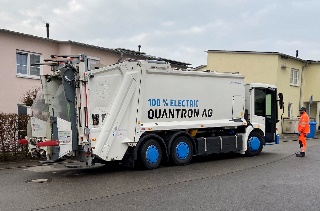 